ALLEGATO 1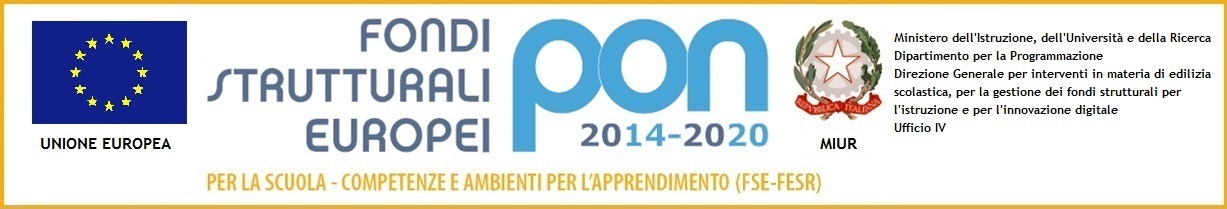 Al Dirigente ScolasticoDell’ISTITUTO COMPRENSIVO 1 ASTIOggetto: Domanda di partecipazione all’avviso di selezione interna conferimento incarico di esperto Collaudatore relativamente alla fornitura di strumenti informatici e arredi collaborativi per ambienti innovativi #PNSD – AZIONE #7Il/La sottoscritto/a ____________________________________________ nato/a ______________________ il______________in qualità di ____________________________   di questo Istituto CHIEDEdi partecipare alla procedura interna di selezione per l'individuazione di ESPERTO COLLAUDATORE relativamente alla fornitura di strumenti informatici e arredi collaborativi per ambienti innovativi #PNSD – AZIONE #7Ai sensi degli artt. 46 e 47 del DPR 445/2000, consapevole che le dichiarazioni mendaci sono punite ai sensi del codice penale e delle leggi speciali in materia, secondo le disposizioni richiamate all'art. 76 del citato DPR 445/2000DICHIARAdi essere in possesso della cittadinanza italiana o di uno degli Stati membri dell’Unione europea;di godere dei diritti civili e politici;di non aver riportato condanne penali e non essere destinatario di provvedimenti che riguardano l’applicazione di misure di prevenzione, di decisioni civili e di provvedimenti amministrativi iscritti nel casellario giudiziale;di essere a conoscenza di non essere sottoposto a procedimenti penali;di aver preso visione del presente Avviso e di accettarne incondizionatamente i contenuti;di essere in possesso dei requisiti richiesti;che tutte le informazioni contenute nel proprio curriculum vitae sono veritiere.Alla presente istanza, allega:scheda riepilogativa dei titoli per selezione di esperto collaudatorecurriculum vitae in formato europeoAi sensi degli artt. 46 e 47 del D.P.R. n. 445/2000, dichiara di non essere collegato a ditte o società interessate alla partecipazione alle gare di acquistoIl/La sottoscritt.. esprime il proprio consenso affinchè i dati forniti possano essere trattati nel rispetto del D.Lvo n. 196-03 ( Codice in matewria di protezione dei dati personali ) per gli adempimenti connessi alla presente procedura.Asti, …...................................		Firma …........................................Allegato 2Al Dirigente ScolasticoISTITUTO COMPRENSIVO 1 ASTITABELLA di VALUTAZIONE dei TITOLI  per  SELEZIONE di ESPERTO COLLAUDATOREA seguire, curriculum vitae in formato europeo.Asti, ….................................			Firma …............................................DESCRIZIONE TITOLOPunti fino aAttribuiti dal CANDIDATOASSEGNATI  dal Dirigente Scolastico1.	Esperienze lavorative nel settore di pertinenza (es. collaudatore FESR-PNSD-Altro)  42.	Esperienze lavorative afferenti il settore di pertinenza (es. Animatore digitale, Responsabile    laboratorio informatica ecc)43.	Esperienze nel settore di pertinenza (es. Realizzazione e gestione laboratori didattici innovativi)				44.	Possesso di titoli comprovanti competenze informatiche45.	Possesso di laurea specifica coerente con le attività/tematiche progettuali (es. Ingegneria,   Informatica)5